Publicado en   el 19/06/2015 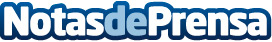 FOND-ICO GLOBAL abre la quinta convocatoria para seleccionar 6 fondos de capital riesgoDatos de contacto:Nota de prensa publicada en: https://www.notasdeprensa.es/fond-ico-global-abre-la-quinta-convocatoria Categorias: Finanzas http://www.notasdeprensa.es